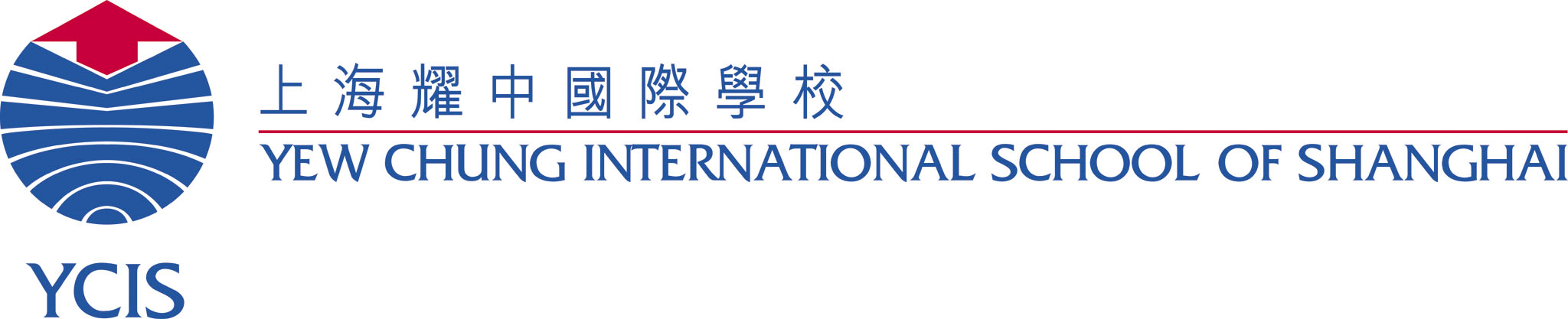 Application form for Chinese Placement Test (Please read the following information for reference)Y2 Students - CAL-2 as the highest level              Y5 Students - CAL-5 as the highest levelY3 Students - CAL-3 as the highest level              Y6 Students - CAL-6 as the highest level Y4 Students - CAL-4 as the highest levelWe strongly recommend students only apply for the August placement test if the student has achived a majority of EE grades on the previous report.Student’s Signature:_____________   Teachers’s Signature:______________Parent’s Signature:______________   Email Address: __________________Date:_________________________ Student Name (English):Student Name (Chinese):Current Chinese Level:  The Expected Level:Reason for Application:Reason for Application:Reason for Application:Reason for Application:Chinese Teacher’s CommentChinese Teacher’s CommentChinese Teacher’s CommentChinese Teacher’s Comment